MODELO DE SOLICITUD DE LICENCIA / LIZENTZIA ESKAERA MODELOA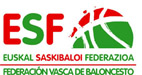 TEMPORADA 20_ _ / 20_ _DENBORALDIASOLICITUD DE LICENCIA DE _________________________________________MOTAKO LIZENTZIA ESKAERAEsta licencia acredita la vinculación que existe entre el Club y el titular, de acuerdo con lo dispuesto en el Reglamento General de la Federación Vasca de Baloncesto.Lizentzia honek klubaren eta titularraren arteko lotura egiaztatzen du, Euskal Saskibaloi Federazioaren Arautegi Orokorrean xendatukoaren arabera.Firma del padre, madre o tutor si el titular es menor de edad, autorizando la solicitud de licencia en su categoría o en la inmediata superior a la que le corresponde por edad y aceptando todos los datos y autorizaciones que constan.Titularra adingabea bada, aitaren, amaren edo tutorearen sinadura,  bere maila edo adinagatik dagokiona baino goragoko hurrenean jokatzeko lizentzia-eskaera baimenduz,  eta jasota dauden datu eta baimen guztiak onartuz.               __________________________________			     ______________________________________D.N.I. padre, madre o tutor                                                                                  Aita, ama edo tutorearen N.A.N-aFirma del solicitante						     Eskatzailearen sinadura __________________________________________                                  _____________________________________CATEGORIA/ MAILA_______________________________________________________________________________________DATOS DEL CLUB / KLUBAREN DATUAKCLUB/KLUBA ____________________________________________________________________________________________EQUIPO/TALDEA_________________________________________________________________________________________DATOS DEL TITULAR / TITULARRAREN DATUAKAPELLIDOS/ABIZENAK_____________________________________________________________________________________DATOS DEL TITULAR / TITULARRAREN DATUAKNOMBRE/IZENA_______________________________________________ D.N.I./N.A.M________________________________DATOS DEL TITULAR / TITULARRAREN DATUAKFECHA NACIMIENTO/JAIOTZA DATA____________________ LUGAR NACIMIENTO/JAIOTERRIA_________________________INFORMACIÓN SOBRE PROTECCIÓN DE DATOSINFORMACIÓN SOBRE PROTECCIÓN DE DATOSINFORMACIÓN SOBRE PROTECCIÓN DE DATOSINFORMACIÓN SOBRE PROTECCIÓN DE DATOSINFORMACIÓN SOBRE PROTECCIÓN DE DATOSINFORMACIÓN SOBRE PROTECCIÓN DE DATOSINFORMACIÓN SOBRE PROTECCIÓN DE DATOSINFORMACIÓN SOBRE PROTECCIÓN DE DATOSINFORMACIÓN SOBRE PROTECCIÓN DE DATOSResponsable del tratamientoResponsable del tratamientoFederación Vasca de Baloncesto NIF: G01037175.   Dirección:  C/ Julián Gayarre, número 46, 48004, Bilbao, Vizcaya  Teléfono: 944 735 198.  Correo electrónico: fvb@basketbasko.comAsimismo, es también corresponsable del tratamiento la federación territorial correspondiente.Federación Vasca de Baloncesto NIF: G01037175.   Dirección:  C/ Julián Gayarre, número 46, 48004, Bilbao, Vizcaya  Teléfono: 944 735 198.  Correo electrónico: fvb@basketbasko.comAsimismo, es también corresponsable del tratamiento la federación territorial correspondiente.Federación Vasca de Baloncesto NIF: G01037175.   Dirección:  C/ Julián Gayarre, número 46, 48004, Bilbao, Vizcaya  Teléfono: 944 735 198.  Correo electrónico: fvb@basketbasko.comAsimismo, es también corresponsable del tratamiento la federación territorial correspondiente.Federación Vasca de Baloncesto NIF: G01037175.   Dirección:  C/ Julián Gayarre, número 46, 48004, Bilbao, Vizcaya  Teléfono: 944 735 198.  Correo electrónico: fvb@basketbasko.comAsimismo, es también corresponsable del tratamiento la federación territorial correspondiente.Federación Vasca de Baloncesto NIF: G01037175.   Dirección:  C/ Julián Gayarre, número 46, 48004, Bilbao, Vizcaya  Teléfono: 944 735 198.  Correo electrónico: fvb@basketbasko.comAsimismo, es también corresponsable del tratamiento la federación territorial correspondiente.Federación Vasca de Baloncesto NIF: G01037175.   Dirección:  C/ Julián Gayarre, número 46, 48004, Bilbao, Vizcaya  Teléfono: 944 735 198.  Correo electrónico: fvb@basketbasko.comAsimismo, es también corresponsable del tratamiento la federación territorial correspondiente.Federación Vasca de Baloncesto NIF: G01037175.   Dirección:  C/ Julián Gayarre, número 46, 48004, Bilbao, Vizcaya  Teléfono: 944 735 198.  Correo electrónico: fvb@basketbasko.comAsimismo, es también corresponsable del tratamiento la federación territorial correspondiente.Finalidad del tratamientoFinalidad del tratamientoGestión y tramitación de la licencia federativa y los derechos y obligaciones que le correspondenGestión y organización de las competiciones deportivasGestión de los órganos federativos, y su participación en ellosPrestación de servicios formativosPrevención, control y sanción del deporte.Así como, cualquier otra finalidad directamente relacionada con las anteriores.Gestión y tramitación de la licencia federativa y los derechos y obligaciones que le correspondenGestión y organización de las competiciones deportivasGestión de los órganos federativos, y su participación en ellosPrestación de servicios formativosPrevención, control y sanción del deporte.Así como, cualquier otra finalidad directamente relacionada con las anteriores.Gestión y tramitación de la licencia federativa y los derechos y obligaciones que le correspondenGestión y organización de las competiciones deportivasGestión de los órganos federativos, y su participación en ellosPrestación de servicios formativosPrevención, control y sanción del deporte.Así como, cualquier otra finalidad directamente relacionada con las anteriores.Gestión y tramitación de la licencia federativa y los derechos y obligaciones que le correspondenGestión y organización de las competiciones deportivasGestión de los órganos federativos, y su participación en ellosPrestación de servicios formativosPrevención, control y sanción del deporte.Así como, cualquier otra finalidad directamente relacionada con las anteriores.Gestión y tramitación de la licencia federativa y los derechos y obligaciones que le correspondenGestión y organización de las competiciones deportivasGestión de los órganos federativos, y su participación en ellosPrestación de servicios formativosPrevención, control y sanción del deporte.Así como, cualquier otra finalidad directamente relacionada con las anteriores.Gestión y tramitación de la licencia federativa y los derechos y obligaciones que le correspondenGestión y organización de las competiciones deportivasGestión de los órganos federativos, y su participación en ellosPrestación de servicios formativosPrevención, control y sanción del deporte.Así como, cualquier otra finalidad directamente relacionada con las anteriores.Gestión y tramitación de la licencia federativa y los derechos y obligaciones que le correspondenGestión y organización de las competiciones deportivasGestión de los órganos federativos, y su participación en ellosPrestación de servicios formativosPrevención, control y sanción del deporte.Así como, cualquier otra finalidad directamente relacionada con las anteriores.Datos que tratamosDatos que tratamos de categoría general de categoría generalDatos identificativos: nombre y apellidos, fecha y lugar de nacimiento, DNI/NIE, sexo, datos de contacto (domicilio, teléfono, email), firma.Datos de imagen y vozDatos de circunstancias deportivas: tipo de licencia, categoría, estamento, pertenencia a un club, federación territorial, resultados de las competiciones.Datos bancarios y económicos: historial de cobros, número de cuenta bancaria o tarjeta.de categoría especialde categoría especialDatos de menores: datos identificativos de padres/madres/tutores, y autorización firmada.Datos de salud: certificado médicoDatos penales: certificado de antecedentes penales Datos de salud relativos al dopaje o datos relativos a infracciones deportivas y, cualquier otro dato necesario para la potestad disciplinaria deportiva; prevención, control y sanción del dopaje y la violencia en el deporte.Datos de menores: datos identificativos de padres/madres/tutores, y autorización firmada.Datos de salud: certificado médicoDatos penales: certificado de antecedentes penales Datos de salud relativos al dopaje o datos relativos a infracciones deportivas y, cualquier otro dato necesario para la potestad disciplinaria deportiva; prevención, control y sanción del dopaje y la violencia en el deporte.Base de legitimaciónBase de legitimaciónLa base de legitimación principal es la misión de interés público (6.1.e RGPD) que tenemos delegada por la LEY 2/2023, de 30 de marzo, de la actividad física y del deporte del País Vasco.; el Decreto 16/2006, de 31 de enero, de las Federaciones Deportivas del País Vasco; y el Estatuto de la Federación. También podrá ser el cumplimiento de obligaciones legales (6.1.c RGPD), en aquellos supuestos que lo determine otra normativa. Por último, también puede ser su consentimiento (6.1.a RGPD), para otras finalidades que hayas aceptado expresamente o para el tratamiento de datos de menores. Para el tratamiento de datos de salud en la finalidad de prevención, control y sanción del dopaje se aplica el interés público esencial (9.2.g RGPD).La base de legitimación principal es la misión de interés público (6.1.e RGPD) que tenemos delegada por la LEY 2/2023, de 30 de marzo, de la actividad física y del deporte del País Vasco.; el Decreto 16/2006, de 31 de enero, de las Federaciones Deportivas del País Vasco; y el Estatuto de la Federación. También podrá ser el cumplimiento de obligaciones legales (6.1.c RGPD), en aquellos supuestos que lo determine otra normativa. Por último, también puede ser su consentimiento (6.1.a RGPD), para otras finalidades que hayas aceptado expresamente o para el tratamiento de datos de menores. Para el tratamiento de datos de salud en la finalidad de prevención, control y sanción del dopaje se aplica el interés público esencial (9.2.g RGPD).La base de legitimación principal es la misión de interés público (6.1.e RGPD) que tenemos delegada por la LEY 2/2023, de 30 de marzo, de la actividad física y del deporte del País Vasco.; el Decreto 16/2006, de 31 de enero, de las Federaciones Deportivas del País Vasco; y el Estatuto de la Federación. También podrá ser el cumplimiento de obligaciones legales (6.1.c RGPD), en aquellos supuestos que lo determine otra normativa. Por último, también puede ser su consentimiento (6.1.a RGPD), para otras finalidades que hayas aceptado expresamente o para el tratamiento de datos de menores. Para el tratamiento de datos de salud en la finalidad de prevención, control y sanción del dopaje se aplica el interés público esencial (9.2.g RGPD).La base de legitimación principal es la misión de interés público (6.1.e RGPD) que tenemos delegada por la LEY 2/2023, de 30 de marzo, de la actividad física y del deporte del País Vasco.; el Decreto 16/2006, de 31 de enero, de las Federaciones Deportivas del País Vasco; y el Estatuto de la Federación. También podrá ser el cumplimiento de obligaciones legales (6.1.c RGPD), en aquellos supuestos que lo determine otra normativa. Por último, también puede ser su consentimiento (6.1.a RGPD), para otras finalidades que hayas aceptado expresamente o para el tratamiento de datos de menores. Para el tratamiento de datos de salud en la finalidad de prevención, control y sanción del dopaje se aplica el interés público esencial (9.2.g RGPD).La base de legitimación principal es la misión de interés público (6.1.e RGPD) que tenemos delegada por la LEY 2/2023, de 30 de marzo, de la actividad física y del deporte del País Vasco.; el Decreto 16/2006, de 31 de enero, de las Federaciones Deportivas del País Vasco; y el Estatuto de la Federación. También podrá ser el cumplimiento de obligaciones legales (6.1.c RGPD), en aquellos supuestos que lo determine otra normativa. Por último, también puede ser su consentimiento (6.1.a RGPD), para otras finalidades que hayas aceptado expresamente o para el tratamiento de datos de menores. Para el tratamiento de datos de salud en la finalidad de prevención, control y sanción del dopaje se aplica el interés público esencial (9.2.g RGPD).La base de legitimación principal es la misión de interés público (6.1.e RGPD) que tenemos delegada por la LEY 2/2023, de 30 de marzo, de la actividad física y del deporte del País Vasco.; el Decreto 16/2006, de 31 de enero, de las Federaciones Deportivas del País Vasco; y el Estatuto de la Federación. También podrá ser el cumplimiento de obligaciones legales (6.1.c RGPD), en aquellos supuestos que lo determine otra normativa. Por último, también puede ser su consentimiento (6.1.a RGPD), para otras finalidades que hayas aceptado expresamente o para el tratamiento de datos de menores. Para el tratamiento de datos de salud en la finalidad de prevención, control y sanción del dopaje se aplica el interés público esencial (9.2.g RGPD).La base de legitimación principal es la misión de interés público (6.1.e RGPD) que tenemos delegada por la LEY 2/2023, de 30 de marzo, de la actividad física y del deporte del País Vasco.; el Decreto 16/2006, de 31 de enero, de las Federaciones Deportivas del País Vasco; y el Estatuto de la Federación. También podrá ser el cumplimiento de obligaciones legales (6.1.c RGPD), en aquellos supuestos que lo determine otra normativa. Por último, también puede ser su consentimiento (6.1.a RGPD), para otras finalidades que hayas aceptado expresamente o para el tratamiento de datos de menores. Para el tratamiento de datos de salud en la finalidad de prevención, control y sanción del dopaje se aplica el interés público esencial (9.2.g RGPD).Comunicaciones y cesionesComunicaciones y cesionesSus datos podrán ser cedidos a terceros, en cumplimiento de nuestra misión delegada de interés público, cuando sea necesario para cumplir los fines de la licencia federativa: a los Clubes Deportivos, Federaciones Territoriales Vascas y Federación Estatal; a aseguradoras; a entidades bancarias y pasarelas de pago; a administraciones públicas con competencia en la materia:  organismos autonómicos competentes (Servicio de Deportes del Gobierno Vasco, Consejo Vasco del Deporte, Agencia Vasca Antidopaje, etc.) y otros organismos deportivos nacionales e internacionales (Comité Olímpico, etc.); a organismos públicos a los que exista obligación legal de comunicación (Juzgados y Tribunales, Fuerzas y Cuerpos de Seguridad.)Además, le informamos que los resultados deportivos de las competiciones oficiales podrán ser publicados y difundidos, en base a la misión de interés público que realizamos, tanto en los medios propios de la Federación y otros terceros que se consideren adecuados. En caso de que posteriormente no desee que sus datos sean publicados para una competición concreta, o en general, podrá solicitarnos su oposición al tratamiento. Por último, con su consentimiento expreso también podremos publicar y difundir su imagen y sus resultados deportivos en nuestra web, redes sociales, y otros medios de comunicación y prensa.Sus datos podrán ser cedidos a terceros, en cumplimiento de nuestra misión delegada de interés público, cuando sea necesario para cumplir los fines de la licencia federativa: a los Clubes Deportivos, Federaciones Territoriales Vascas y Federación Estatal; a aseguradoras; a entidades bancarias y pasarelas de pago; a administraciones públicas con competencia en la materia:  organismos autonómicos competentes (Servicio de Deportes del Gobierno Vasco, Consejo Vasco del Deporte, Agencia Vasca Antidopaje, etc.) y otros organismos deportivos nacionales e internacionales (Comité Olímpico, etc.); a organismos públicos a los que exista obligación legal de comunicación (Juzgados y Tribunales, Fuerzas y Cuerpos de Seguridad.)Además, le informamos que los resultados deportivos de las competiciones oficiales podrán ser publicados y difundidos, en base a la misión de interés público que realizamos, tanto en los medios propios de la Federación y otros terceros que se consideren adecuados. En caso de que posteriormente no desee que sus datos sean publicados para una competición concreta, o en general, podrá solicitarnos su oposición al tratamiento. Por último, con su consentimiento expreso también podremos publicar y difundir su imagen y sus resultados deportivos en nuestra web, redes sociales, y otros medios de comunicación y prensa.Sus datos podrán ser cedidos a terceros, en cumplimiento de nuestra misión delegada de interés público, cuando sea necesario para cumplir los fines de la licencia federativa: a los Clubes Deportivos, Federaciones Territoriales Vascas y Federación Estatal; a aseguradoras; a entidades bancarias y pasarelas de pago; a administraciones públicas con competencia en la materia:  organismos autonómicos competentes (Servicio de Deportes del Gobierno Vasco, Consejo Vasco del Deporte, Agencia Vasca Antidopaje, etc.) y otros organismos deportivos nacionales e internacionales (Comité Olímpico, etc.); a organismos públicos a los que exista obligación legal de comunicación (Juzgados y Tribunales, Fuerzas y Cuerpos de Seguridad.)Además, le informamos que los resultados deportivos de las competiciones oficiales podrán ser publicados y difundidos, en base a la misión de interés público que realizamos, tanto en los medios propios de la Federación y otros terceros que se consideren adecuados. En caso de que posteriormente no desee que sus datos sean publicados para una competición concreta, o en general, podrá solicitarnos su oposición al tratamiento. Por último, con su consentimiento expreso también podremos publicar y difundir su imagen y sus resultados deportivos en nuestra web, redes sociales, y otros medios de comunicación y prensa.Sus datos podrán ser cedidos a terceros, en cumplimiento de nuestra misión delegada de interés público, cuando sea necesario para cumplir los fines de la licencia federativa: a los Clubes Deportivos, Federaciones Territoriales Vascas y Federación Estatal; a aseguradoras; a entidades bancarias y pasarelas de pago; a administraciones públicas con competencia en la materia:  organismos autonómicos competentes (Servicio de Deportes del Gobierno Vasco, Consejo Vasco del Deporte, Agencia Vasca Antidopaje, etc.) y otros organismos deportivos nacionales e internacionales (Comité Olímpico, etc.); a organismos públicos a los que exista obligación legal de comunicación (Juzgados y Tribunales, Fuerzas y Cuerpos de Seguridad.)Además, le informamos que los resultados deportivos de las competiciones oficiales podrán ser publicados y difundidos, en base a la misión de interés público que realizamos, tanto en los medios propios de la Federación y otros terceros que se consideren adecuados. En caso de que posteriormente no desee que sus datos sean publicados para una competición concreta, o en general, podrá solicitarnos su oposición al tratamiento. Por último, con su consentimiento expreso también podremos publicar y difundir su imagen y sus resultados deportivos en nuestra web, redes sociales, y otros medios de comunicación y prensa.Sus datos podrán ser cedidos a terceros, en cumplimiento de nuestra misión delegada de interés público, cuando sea necesario para cumplir los fines de la licencia federativa: a los Clubes Deportivos, Federaciones Territoriales Vascas y Federación Estatal; a aseguradoras; a entidades bancarias y pasarelas de pago; a administraciones públicas con competencia en la materia:  organismos autonómicos competentes (Servicio de Deportes del Gobierno Vasco, Consejo Vasco del Deporte, Agencia Vasca Antidopaje, etc.) y otros organismos deportivos nacionales e internacionales (Comité Olímpico, etc.); a organismos públicos a los que exista obligación legal de comunicación (Juzgados y Tribunales, Fuerzas y Cuerpos de Seguridad.)Además, le informamos que los resultados deportivos de las competiciones oficiales podrán ser publicados y difundidos, en base a la misión de interés público que realizamos, tanto en los medios propios de la Federación y otros terceros que se consideren adecuados. En caso de que posteriormente no desee que sus datos sean publicados para una competición concreta, o en general, podrá solicitarnos su oposición al tratamiento. Por último, con su consentimiento expreso también podremos publicar y difundir su imagen y sus resultados deportivos en nuestra web, redes sociales, y otros medios de comunicación y prensa.Sus datos podrán ser cedidos a terceros, en cumplimiento de nuestra misión delegada de interés público, cuando sea necesario para cumplir los fines de la licencia federativa: a los Clubes Deportivos, Federaciones Territoriales Vascas y Federación Estatal; a aseguradoras; a entidades bancarias y pasarelas de pago; a administraciones públicas con competencia en la materia:  organismos autonómicos competentes (Servicio de Deportes del Gobierno Vasco, Consejo Vasco del Deporte, Agencia Vasca Antidopaje, etc.) y otros organismos deportivos nacionales e internacionales (Comité Olímpico, etc.); a organismos públicos a los que exista obligación legal de comunicación (Juzgados y Tribunales, Fuerzas y Cuerpos de Seguridad.)Además, le informamos que los resultados deportivos de las competiciones oficiales podrán ser publicados y difundidos, en base a la misión de interés público que realizamos, tanto en los medios propios de la Federación y otros terceros que se consideren adecuados. En caso de que posteriormente no desee que sus datos sean publicados para una competición concreta, o en general, podrá solicitarnos su oposición al tratamiento. Por último, con su consentimiento expreso también podremos publicar y difundir su imagen y sus resultados deportivos en nuestra web, redes sociales, y otros medios de comunicación y prensa.Sus datos podrán ser cedidos a terceros, en cumplimiento de nuestra misión delegada de interés público, cuando sea necesario para cumplir los fines de la licencia federativa: a los Clubes Deportivos, Federaciones Territoriales Vascas y Federación Estatal; a aseguradoras; a entidades bancarias y pasarelas de pago; a administraciones públicas con competencia en la materia:  organismos autonómicos competentes (Servicio de Deportes del Gobierno Vasco, Consejo Vasco del Deporte, Agencia Vasca Antidopaje, etc.) y otros organismos deportivos nacionales e internacionales (Comité Olímpico, etc.); a organismos públicos a los que exista obligación legal de comunicación (Juzgados y Tribunales, Fuerzas y Cuerpos de Seguridad.)Además, le informamos que los resultados deportivos de las competiciones oficiales podrán ser publicados y difundidos, en base a la misión de interés público que realizamos, tanto en los medios propios de la Federación y otros terceros que se consideren adecuados. En caso de que posteriormente no desee que sus datos sean publicados para una competición concreta, o en general, podrá solicitarnos su oposición al tratamiento. Por último, con su consentimiento expreso también podremos publicar y difundir su imagen y sus resultados deportivos en nuestra web, redes sociales, y otros medios de comunicación y prensa.Transferencias internacionalesTransferencias internacionalesEn principio, no está previsto realizar transferencias a terceros países. No obstante, podrán realizarse dichas transferencias en el caso de gestión y organización de su participación en competiciones internacionales, observando todas las garantías necesarias exigidas por la normativaEn principio, no está previsto realizar transferencias a terceros países. No obstante, podrán realizarse dichas transferencias en el caso de gestión y organización de su participación en competiciones internacionales, observando todas las garantías necesarias exigidas por la normativaEn principio, no está previsto realizar transferencias a terceros países. No obstante, podrán realizarse dichas transferencias en el caso de gestión y organización de su participación en competiciones internacionales, observando todas las garantías necesarias exigidas por la normativaEn principio, no está previsto realizar transferencias a terceros países. No obstante, podrán realizarse dichas transferencias en el caso de gestión y organización de su participación en competiciones internacionales, observando todas las garantías necesarias exigidas por la normativaEn principio, no está previsto realizar transferencias a terceros países. No obstante, podrán realizarse dichas transferencias en el caso de gestión y organización de su participación en competiciones internacionales, observando todas las garantías necesarias exigidas por la normativaEn principio, no está previsto realizar transferencias a terceros países. No obstante, podrán realizarse dichas transferencias en el caso de gestión y organización de su participación en competiciones internacionales, observando todas las garantías necesarias exigidas por la normativaEn principio, no está previsto realizar transferencias a terceros países. No obstante, podrán realizarse dichas transferencias en el caso de gestión y organización de su participación en competiciones internacionales, observando todas las garantías necesarias exigidas por la normativaPlazos de conservaciónPlazos de conservaciónLos datos se mantendrán durante el tiempo que la licencia federativa se encuentre en vigor, y posteriormente, se conservará una copia minimizada y bloqueada con la finalidad de reactivar la licencia cuando así se solicite, y cumplir las obligaciones legales de la Federación, tales como, el archivo histórico del Libro de Estamentos y competiciones.Los datos se mantendrán durante el tiempo que la licencia federativa se encuentre en vigor, y posteriormente, se conservará una copia minimizada y bloqueada con la finalidad de reactivar la licencia cuando así se solicite, y cumplir las obligaciones legales de la Federación, tales como, el archivo histórico del Libro de Estamentos y competiciones.Los datos se mantendrán durante el tiempo que la licencia federativa se encuentre en vigor, y posteriormente, se conservará una copia minimizada y bloqueada con la finalidad de reactivar la licencia cuando así se solicite, y cumplir las obligaciones legales de la Federación, tales como, el archivo histórico del Libro de Estamentos y competiciones.Los datos se mantendrán durante el tiempo que la licencia federativa se encuentre en vigor, y posteriormente, se conservará una copia minimizada y bloqueada con la finalidad de reactivar la licencia cuando así se solicite, y cumplir las obligaciones legales de la Federación, tales como, el archivo histórico del Libro de Estamentos y competiciones.Los datos se mantendrán durante el tiempo que la licencia federativa se encuentre en vigor, y posteriormente, se conservará una copia minimizada y bloqueada con la finalidad de reactivar la licencia cuando así se solicite, y cumplir las obligaciones legales de la Federación, tales como, el archivo histórico del Libro de Estamentos y competiciones.Los datos se mantendrán durante el tiempo que la licencia federativa se encuentre en vigor, y posteriormente, se conservará una copia minimizada y bloqueada con la finalidad de reactivar la licencia cuando así se solicite, y cumplir las obligaciones legales de la Federación, tales como, el archivo histórico del Libro de Estamentos y competiciones.Los datos se mantendrán durante el tiempo que la licencia federativa se encuentre en vigor, y posteriormente, se conservará una copia minimizada y bloqueada con la finalidad de reactivar la licencia cuando así se solicite, y cumplir las obligaciones legales de la Federación, tales como, el archivo histórico del Libro de Estamentos y competiciones.Calidad de los datosCalidad de los datosLe solicitamos que mantenga actualizados todos sus datos personales. En caso de que se produzca cualquier modificación, notifíquenoslo para que podamos reemplazarlos.Le solicitamos que mantenga actualizados todos sus datos personales. En caso de que se produzca cualquier modificación, notifíquenoslo para que podamos reemplazarlos.Le solicitamos que mantenga actualizados todos sus datos personales. En caso de que se produzca cualquier modificación, notifíquenoslo para que podamos reemplazarlos.Le solicitamos que mantenga actualizados todos sus datos personales. En caso de que se produzca cualquier modificación, notifíquenoslo para que podamos reemplazarlos.Le solicitamos que mantenga actualizados todos sus datos personales. En caso de que se produzca cualquier modificación, notifíquenoslo para que podamos reemplazarlos.Le solicitamos que mantenga actualizados todos sus datos personales. En caso de que se produzca cualquier modificación, notifíquenoslo para que podamos reemplazarlos.Le solicitamos que mantenga actualizados todos sus datos personales. En caso de que se produzca cualquier modificación, notifíquenoslo para que podamos reemplazarlos.DerechosDerechosTiene derecho en cualquier momento a solicitarnos el acceso a sus datos personales, su rectificación o supresión y la limitación u oposición al tratamiento. Para a ello, debe enviarnos un email firmado junto a su documento de identificación.  Puede contactar directamente con nuestra Delegada de Protección de Datos enfvb@basketbasko.com. Si considera que su solicitud no ha sido atendida adecuadamente tiene derecho a presentar la correspondiente reclamación ante la Agencia Vasca de Protección de Datos. Si desea más información acerca de sus derechos o acceder a modelos de formularios visitar la web de la AEPD en www.aepd.es.Tiene derecho en cualquier momento a solicitarnos el acceso a sus datos personales, su rectificación o supresión y la limitación u oposición al tratamiento. Para a ello, debe enviarnos un email firmado junto a su documento de identificación.  Puede contactar directamente con nuestra Delegada de Protección de Datos enfvb@basketbasko.com. Si considera que su solicitud no ha sido atendida adecuadamente tiene derecho a presentar la correspondiente reclamación ante la Agencia Vasca de Protección de Datos. Si desea más información acerca de sus derechos o acceder a modelos de formularios visitar la web de la AEPD en www.aepd.es.Tiene derecho en cualquier momento a solicitarnos el acceso a sus datos personales, su rectificación o supresión y la limitación u oposición al tratamiento. Para a ello, debe enviarnos un email firmado junto a su documento de identificación.  Puede contactar directamente con nuestra Delegada de Protección de Datos enfvb@basketbasko.com. Si considera que su solicitud no ha sido atendida adecuadamente tiene derecho a presentar la correspondiente reclamación ante la Agencia Vasca de Protección de Datos. Si desea más información acerca de sus derechos o acceder a modelos de formularios visitar la web de la AEPD en www.aepd.es.Tiene derecho en cualquier momento a solicitarnos el acceso a sus datos personales, su rectificación o supresión y la limitación u oposición al tratamiento. Para a ello, debe enviarnos un email firmado junto a su documento de identificación.  Puede contactar directamente con nuestra Delegada de Protección de Datos enfvb@basketbasko.com. Si considera que su solicitud no ha sido atendida adecuadamente tiene derecho a presentar la correspondiente reclamación ante la Agencia Vasca de Protección de Datos. Si desea más información acerca de sus derechos o acceder a modelos de formularios visitar la web de la AEPD en www.aepd.es.Tiene derecho en cualquier momento a solicitarnos el acceso a sus datos personales, su rectificación o supresión y la limitación u oposición al tratamiento. Para a ello, debe enviarnos un email firmado junto a su documento de identificación.  Puede contactar directamente con nuestra Delegada de Protección de Datos enfvb@basketbasko.com. Si considera que su solicitud no ha sido atendida adecuadamente tiene derecho a presentar la correspondiente reclamación ante la Agencia Vasca de Protección de Datos. Si desea más información acerca de sus derechos o acceder a modelos de formularios visitar la web de la AEPD en www.aepd.es.Tiene derecho en cualquier momento a solicitarnos el acceso a sus datos personales, su rectificación o supresión y la limitación u oposición al tratamiento. Para a ello, debe enviarnos un email firmado junto a su documento de identificación.  Puede contactar directamente con nuestra Delegada de Protección de Datos enfvb@basketbasko.com. Si considera que su solicitud no ha sido atendida adecuadamente tiene derecho a presentar la correspondiente reclamación ante la Agencia Vasca de Protección de Datos. Si desea más información acerca de sus derechos o acceder a modelos de formularios visitar la web de la AEPD en www.aepd.es.Tiene derecho en cualquier momento a solicitarnos el acceso a sus datos personales, su rectificación o supresión y la limitación u oposición al tratamiento. Para a ello, debe enviarnos un email firmado junto a su documento de identificación.  Puede contactar directamente con nuestra Delegada de Protección de Datos enfvb@basketbasko.com. Si considera que su solicitud no ha sido atendida adecuadamente tiene derecho a presentar la correspondiente reclamación ante la Agencia Vasca de Protección de Datos. Si desea más información acerca de sus derechos o acceder a modelos de formularios visitar la web de la AEPD en www.aepd.es.CONSENTIMIENTOSCONSENTIMIENTOSCONSENTIMIENTOSCONSENTIMIENTOSCONSENTIMIENTOSCONSENTIMIENTOSCONSENTIMIENTOSCONSENTIMIENTOSCONSENTIMIENTOSAutorizo el envío del newsletter informativo de la Federación.Autorizo el envío del newsletter informativo de la Federación.Autorizo el envío del newsletter informativo de la Federación.Autorizo el envío del newsletter informativo de la Federación.Autorizo el envío del newsletter informativo de la Federación.Autorizo el envío del newsletter informativo de la Federación.Autorizo el envío del newsletter informativo de la Federación.Autorizo la toma y publicación de mi imagen y voz, con el objetivo de representar y promocionar el deporte a través de acciones de comunicación y difusión en la web y redes sociales de la Federación, así como en otros medios de comunicación, revistas y publicaciones relacionadas con el deporte, de acuerdo con, de acuerdo con el derecho a la propia imagen (reconocido por el art. 18 de la Constitución y regulado por la Ley 1/1982, de 5 de mayo, sobre el derecho al honor, a la intimidad personal y familiar y a la propia imgen y el Reglamento (UE) 2016/679 del Parlamento Europeo y del Consejo, de 27 de abril de 2016, relativo a la protección de las personas físicas en lo que respecta al tratamiento de datos personales y a la libre circulación de estos datosAutorizo la toma y publicación de mi imagen y voz, con el objetivo de representar y promocionar el deporte a través de acciones de comunicación y difusión en la web y redes sociales de la Federación, así como en otros medios de comunicación, revistas y publicaciones relacionadas con el deporte, de acuerdo con, de acuerdo con el derecho a la propia imagen (reconocido por el art. 18 de la Constitución y regulado por la Ley 1/1982, de 5 de mayo, sobre el derecho al honor, a la intimidad personal y familiar y a la propia imgen y el Reglamento (UE) 2016/679 del Parlamento Europeo y del Consejo, de 27 de abril de 2016, relativo a la protección de las personas físicas en lo que respecta al tratamiento de datos personales y a la libre circulación de estos datosAutorizo la toma y publicación de mi imagen y voz, con el objetivo de representar y promocionar el deporte a través de acciones de comunicación y difusión en la web y redes sociales de la Federación, así como en otros medios de comunicación, revistas y publicaciones relacionadas con el deporte, de acuerdo con, de acuerdo con el derecho a la propia imagen (reconocido por el art. 18 de la Constitución y regulado por la Ley 1/1982, de 5 de mayo, sobre el derecho al honor, a la intimidad personal y familiar y a la propia imgen y el Reglamento (UE) 2016/679 del Parlamento Europeo y del Consejo, de 27 de abril de 2016, relativo a la protección de las personas físicas en lo que respecta al tratamiento de datos personales y a la libre circulación de estos datosAutorizo la toma y publicación de mi imagen y voz, con el objetivo de representar y promocionar el deporte a través de acciones de comunicación y difusión en la web y redes sociales de la Federación, así como en otros medios de comunicación, revistas y publicaciones relacionadas con el deporte, de acuerdo con, de acuerdo con el derecho a la propia imagen (reconocido por el art. 18 de la Constitución y regulado por la Ley 1/1982, de 5 de mayo, sobre el derecho al honor, a la intimidad personal y familiar y a la propia imgen y el Reglamento (UE) 2016/679 del Parlamento Europeo y del Consejo, de 27 de abril de 2016, relativo a la protección de las personas físicas en lo que respecta al tratamiento de datos personales y a la libre circulación de estos datosAutorizo la toma y publicación de mi imagen y voz, con el objetivo de representar y promocionar el deporte a través de acciones de comunicación y difusión en la web y redes sociales de la Federación, así como en otros medios de comunicación, revistas y publicaciones relacionadas con el deporte, de acuerdo con, de acuerdo con el derecho a la propia imagen (reconocido por el art. 18 de la Constitución y regulado por la Ley 1/1982, de 5 de mayo, sobre el derecho al honor, a la intimidad personal y familiar y a la propia imgen y el Reglamento (UE) 2016/679 del Parlamento Europeo y del Consejo, de 27 de abril de 2016, relativo a la protección de las personas físicas en lo que respecta al tratamiento de datos personales y a la libre circulación de estos datosAutorizo la toma y publicación de mi imagen y voz, con el objetivo de representar y promocionar el deporte a través de acciones de comunicación y difusión en la web y redes sociales de la Federación, así como en otros medios de comunicación, revistas y publicaciones relacionadas con el deporte, de acuerdo con, de acuerdo con el derecho a la propia imagen (reconocido por el art. 18 de la Constitución y regulado por la Ley 1/1982, de 5 de mayo, sobre el derecho al honor, a la intimidad personal y familiar y a la propia imgen y el Reglamento (UE) 2016/679 del Parlamento Europeo y del Consejo, de 27 de abril de 2016, relativo a la protección de las personas físicas en lo que respecta al tratamiento de datos personales y a la libre circulación de estos datosAutorizo la toma y publicación de mi imagen y voz, con el objetivo de representar y promocionar el deporte a través de acciones de comunicación y difusión en la web y redes sociales de la Federación, así como en otros medios de comunicación, revistas y publicaciones relacionadas con el deporte, de acuerdo con, de acuerdo con el derecho a la propia imagen (reconocido por el art. 18 de la Constitución y regulado por la Ley 1/1982, de 5 de mayo, sobre el derecho al honor, a la intimidad personal y familiar y a la propia imgen y el Reglamento (UE) 2016/679 del Parlamento Europeo y del Consejo, de 27 de abril de 2016, relativo a la protección de las personas físicas en lo que respecta al tratamiento de datos personales y a la libre circulación de estos datosFIRMAFIRMADATUEN BABESARI BURUZKO INFORMAZIOADATUEN BABESARI BURUZKO INFORMAZIOADATUEN BABESARI BURUZKO INFORMAZIOADATUEN BABESARI BURUZKO INFORMAZIOADATUEN BABESARI BURUZKO INFORMAZIOADATUEN BABESARI BURUZKO INFORMAZIOADATUEN BABESARI BURUZKO INFORMAZIOADATUEN BABESARI BURUZKO INFORMAZIOADATUEN BABESARI BURUZKO INFORMAZIOADATUEN BABESARI BURUZKO INFORMAZIOATratamenduaren arduraduna:Tratamenduaren arduraduna:Euskal Saskibaloi Federazioa   IKZ: G01037175.   Helbidea: Julian Gaiarra Kalea, Zbk 46, 48004, Bilbao (Bizkaia) Telefonoa: 944 735 198.  Posta elektronikoa: fvb@basketbasko.comEra berean, dagokion lurralde-federazioa ere tratamenduaren erantzule da.Euskal Saskibaloi Federazioa   IKZ: G01037175.   Helbidea: Julian Gaiarra Kalea, Zbk 46, 48004, Bilbao (Bizkaia) Telefonoa: 944 735 198.  Posta elektronikoa: fvb@basketbasko.comEra berean, dagokion lurralde-federazioa ere tratamenduaren erantzule da.Euskal Saskibaloi Federazioa   IKZ: G01037175.   Helbidea: Julian Gaiarra Kalea, Zbk 46, 48004, Bilbao (Bizkaia) Telefonoa: 944 735 198.  Posta elektronikoa: fvb@basketbasko.comEra berean, dagokion lurralde-federazioa ere tratamenduaren erantzule da.Euskal Saskibaloi Federazioa   IKZ: G01037175.   Helbidea: Julian Gaiarra Kalea, Zbk 46, 48004, Bilbao (Bizkaia) Telefonoa: 944 735 198.  Posta elektronikoa: fvb@basketbasko.comEra berean, dagokion lurralde-federazioa ere tratamenduaren erantzule da.Euskal Saskibaloi Federazioa   IKZ: G01037175.   Helbidea: Julian Gaiarra Kalea, Zbk 46, 48004, Bilbao (Bizkaia) Telefonoa: 944 735 198.  Posta elektronikoa: fvb@basketbasko.comEra berean, dagokion lurralde-federazioa ere tratamenduaren erantzule da.Euskal Saskibaloi Federazioa   IKZ: G01037175.   Helbidea: Julian Gaiarra Kalea, Zbk 46, 48004, Bilbao (Bizkaia) Telefonoa: 944 735 198.  Posta elektronikoa: fvb@basketbasko.comEra berean, dagokion lurralde-federazioa ere tratamenduaren erantzule da.Euskal Saskibaloi Federazioa   IKZ: G01037175.   Helbidea: Julian Gaiarra Kalea, Zbk 46, 48004, Bilbao (Bizkaia) Telefonoa: 944 735 198.  Posta elektronikoa: fvb@basketbasko.comEra berean, dagokion lurralde-federazioa ere tratamenduaren erantzule da.Euskal Saskibaloi Federazioa   IKZ: G01037175.   Helbidea: Julian Gaiarra Kalea, Zbk 46, 48004, Bilbao (Bizkaia) Telefonoa: 944 735 198.  Posta elektronikoa: fvb@basketbasko.comEra berean, dagokion lurralde-federazioa ere tratamenduaren erantzule da.Tratamenduaren xedeaTratamenduaren xedeaFederazioko lizentzia, dagozkion eskubideak eta betebeharrak eta uretako txartela kudeatzea eta izapidetzea.Kirol-lehiaketak kudeatzea eta antolatzeaFederazioko organoak kudeatzea eta horietan parte hartzeaPrestakuntza-zerbitzuak emateaPrebentzioa, kontrola eta zehapena kiroletan.Orobat aurreko helburuekin zuzenean lotutako beste edozein xede ere.Federazioko lizentzia, dagozkion eskubideak eta betebeharrak eta uretako txartela kudeatzea eta izapidetzea.Kirol-lehiaketak kudeatzea eta antolatzeaFederazioko organoak kudeatzea eta horietan parte hartzeaPrestakuntza-zerbitzuak emateaPrebentzioa, kontrola eta zehapena kiroletan.Orobat aurreko helburuekin zuzenean lotutako beste edozein xede ere.Federazioko lizentzia, dagozkion eskubideak eta betebeharrak eta uretako txartela kudeatzea eta izapidetzea.Kirol-lehiaketak kudeatzea eta antolatzeaFederazioko organoak kudeatzea eta horietan parte hartzeaPrestakuntza-zerbitzuak emateaPrebentzioa, kontrola eta zehapena kiroletan.Orobat aurreko helburuekin zuzenean lotutako beste edozein xede ere.Federazioko lizentzia, dagozkion eskubideak eta betebeharrak eta uretako txartela kudeatzea eta izapidetzea.Kirol-lehiaketak kudeatzea eta antolatzeaFederazioko organoak kudeatzea eta horietan parte hartzeaPrestakuntza-zerbitzuak emateaPrebentzioa, kontrola eta zehapena kiroletan.Orobat aurreko helburuekin zuzenean lotutako beste edozein xede ere.Federazioko lizentzia, dagozkion eskubideak eta betebeharrak eta uretako txartela kudeatzea eta izapidetzea.Kirol-lehiaketak kudeatzea eta antolatzeaFederazioko organoak kudeatzea eta horietan parte hartzeaPrestakuntza-zerbitzuak emateaPrebentzioa, kontrola eta zehapena kiroletan.Orobat aurreko helburuekin zuzenean lotutako beste edozein xede ere.Federazioko lizentzia, dagozkion eskubideak eta betebeharrak eta uretako txartela kudeatzea eta izapidetzea.Kirol-lehiaketak kudeatzea eta antolatzeaFederazioko organoak kudeatzea eta horietan parte hartzeaPrestakuntza-zerbitzuak emateaPrebentzioa, kontrola eta zehapena kiroletan.Orobat aurreko helburuekin zuzenean lotutako beste edozein xede ere.Federazioko lizentzia, dagozkion eskubideak eta betebeharrak eta uretako txartela kudeatzea eta izapidetzea.Kirol-lehiaketak kudeatzea eta antolatzeaFederazioko organoak kudeatzea eta horietan parte hartzeaPrestakuntza-zerbitzuak emateaPrebentzioa, kontrola eta zehapena kiroletan.Orobat aurreko helburuekin zuzenean lotutako beste edozein xede ere.Federazioko lizentzia, dagozkion eskubideak eta betebeharrak eta uretako txartela kudeatzea eta izapidetzea.Kirol-lehiaketak kudeatzea eta antolatzeaFederazioko organoak kudeatzea eta horietan parte hartzeaPrestakuntza-zerbitzuak emateaPrebentzioa, kontrola eta zehapena kiroletan.Orobat aurreko helburuekin zuzenean lotutako beste edozein xede ere.Tratatzen ditugun datuakTratatzen ditugun datuak Orokorreko datuakIdentifikatzeko datuak: izen-abizenak, jaioteguna eta jaioterria, NAN/AIZ, sexua, harremanetarako datuak (helbidea, telefonoa, e-maila), sinadura.Ahots- eta irudi-datuak.Kirol gorabeherei buruzko datuak: lizentzia-mota, estamentua, kategoria, kirol-modalitatea, klub bateko kide izatea, lurralde-federazioa, lehiaketetako emaitzak.Bankuko datuak eta datu ekonomikoak: kobrantzen eta ordainketen historia, kontu-zk. edo banku-txartel zk..Identifikatzeko datuak: izen-abizenak, jaioteguna eta jaioterria, NAN/AIZ, sexua, harremanetarako datuak (helbidea, telefonoa, e-maila), sinadura.Ahots- eta irudi-datuak.Kirol gorabeherei buruzko datuak: lizentzia-mota, estamentua, kategoria, kirol-modalitatea, klub bateko kide izatea, lurralde-federazioa, lehiaketetako emaitzak.Bankuko datuak eta datu ekonomikoak: kobrantzen eta ordainketen historia, kontu-zk. edo banku-txartel zk..Identifikatzeko datuak: izen-abizenak, jaioteguna eta jaioterria, NAN/AIZ, sexua, harremanetarako datuak (helbidea, telefonoa, e-maila), sinadura.Ahots- eta irudi-datuak.Kirol gorabeherei buruzko datuak: lizentzia-mota, estamentua, kategoria, kirol-modalitatea, klub bateko kide izatea, lurralde-federazioa, lehiaketetako emaitzak.Bankuko datuak eta datu ekonomikoak: kobrantzen eta ordainketen historia, kontu-zk. edo banku-txartel zk..Bereiziko datuakBereiziko datuakAdin txikikoen datuak: gurasoen/tutoreen identifikazio-datuak, eta sinatutako baimena.Osasun-datuak: mediku-ziurtagiriaAurrekari penalen datuak: sexu-delituen ziurtagiria.Kirol-arloko arau-hausteei buruzko datuak eta kirol-diziplinako ahalmenerako eta kiroletan indarkeria kontrolatzeko beharrezkoa den beste edozein datu.Adin txikikoen datuak: gurasoen/tutoreen identifikazio-datuak, eta sinatutako baimena.Osasun-datuak: mediku-ziurtagiriaAurrekari penalen datuak: sexu-delituen ziurtagiria.Kirol-arloko arau-hausteei buruzko datuak eta kirol-diziplinako ahalmenerako eta kiroletan indarkeria kontrolatzeko beharrezkoa den beste edozein datu.Legitimazio-oinarriaLegitimazio-oinarriaLegitimazio-oinarri nagusia interes publikoko eginkizuna da (DBEO, 6.1.e) 2/2023 LEGEA, martxoaren 30ekoa, Euskadiko jarduera fisikoaren eta kirolarena, Euskadiko Kirol Federazioen 2006ko urtarrilaren 31ko 16/2006 Dekretuak eta Federazioaren Estatutuak eskuordetuta daukaguna. Legezko betebeharrak betetzea ere izan ahal da (DBEO 6.1.c) beste araudi batek hala ezarri duen kasuetan. Azkenik, zure onespena izan daiteke (DBEO 6.1.a), bereziki babestutako datuetarako (hala nola adingabeen datuak edo osasun-datuak) eta berariaz adierazita onetsi dituzun beste helburu batzuetarako. Dopinaren prebentzio-, kontrol- eta zehapen-helburuan osasun-datuak tratatzeko, funtsezko interes publikoa aplikatzen da (9.2.g DBEO).Legitimazio-oinarri nagusia interes publikoko eginkizuna da (DBEO, 6.1.e) 2/2023 LEGEA, martxoaren 30ekoa, Euskadiko jarduera fisikoaren eta kirolarena, Euskadiko Kirol Federazioen 2006ko urtarrilaren 31ko 16/2006 Dekretuak eta Federazioaren Estatutuak eskuordetuta daukaguna. Legezko betebeharrak betetzea ere izan ahal da (DBEO 6.1.c) beste araudi batek hala ezarri duen kasuetan. Azkenik, zure onespena izan daiteke (DBEO 6.1.a), bereziki babestutako datuetarako (hala nola adingabeen datuak edo osasun-datuak) eta berariaz adierazita onetsi dituzun beste helburu batzuetarako. Dopinaren prebentzio-, kontrol- eta zehapen-helburuan osasun-datuak tratatzeko, funtsezko interes publikoa aplikatzen da (9.2.g DBEO).Legitimazio-oinarri nagusia interes publikoko eginkizuna da (DBEO, 6.1.e) 2/2023 LEGEA, martxoaren 30ekoa, Euskadiko jarduera fisikoaren eta kirolarena, Euskadiko Kirol Federazioen 2006ko urtarrilaren 31ko 16/2006 Dekretuak eta Federazioaren Estatutuak eskuordetuta daukaguna. Legezko betebeharrak betetzea ere izan ahal da (DBEO 6.1.c) beste araudi batek hala ezarri duen kasuetan. Azkenik, zure onespena izan daiteke (DBEO 6.1.a), bereziki babestutako datuetarako (hala nola adingabeen datuak edo osasun-datuak) eta berariaz adierazita onetsi dituzun beste helburu batzuetarako. Dopinaren prebentzio-, kontrol- eta zehapen-helburuan osasun-datuak tratatzeko, funtsezko interes publikoa aplikatzen da (9.2.g DBEO).Legitimazio-oinarri nagusia interes publikoko eginkizuna da (DBEO, 6.1.e) 2/2023 LEGEA, martxoaren 30ekoa, Euskadiko jarduera fisikoaren eta kirolarena, Euskadiko Kirol Federazioen 2006ko urtarrilaren 31ko 16/2006 Dekretuak eta Federazioaren Estatutuak eskuordetuta daukaguna. Legezko betebeharrak betetzea ere izan ahal da (DBEO 6.1.c) beste araudi batek hala ezarri duen kasuetan. Azkenik, zure onespena izan daiteke (DBEO 6.1.a), bereziki babestutako datuetarako (hala nola adingabeen datuak edo osasun-datuak) eta berariaz adierazita onetsi dituzun beste helburu batzuetarako. Dopinaren prebentzio-, kontrol- eta zehapen-helburuan osasun-datuak tratatzeko, funtsezko interes publikoa aplikatzen da (9.2.g DBEO).Legitimazio-oinarri nagusia interes publikoko eginkizuna da (DBEO, 6.1.e) 2/2023 LEGEA, martxoaren 30ekoa, Euskadiko jarduera fisikoaren eta kirolarena, Euskadiko Kirol Federazioen 2006ko urtarrilaren 31ko 16/2006 Dekretuak eta Federazioaren Estatutuak eskuordetuta daukaguna. Legezko betebeharrak betetzea ere izan ahal da (DBEO 6.1.c) beste araudi batek hala ezarri duen kasuetan. Azkenik, zure onespena izan daiteke (DBEO 6.1.a), bereziki babestutako datuetarako (hala nola adingabeen datuak edo osasun-datuak) eta berariaz adierazita onetsi dituzun beste helburu batzuetarako. Dopinaren prebentzio-, kontrol- eta zehapen-helburuan osasun-datuak tratatzeko, funtsezko interes publikoa aplikatzen da (9.2.g DBEO).Legitimazio-oinarri nagusia interes publikoko eginkizuna da (DBEO, 6.1.e) 2/2023 LEGEA, martxoaren 30ekoa, Euskadiko jarduera fisikoaren eta kirolarena, Euskadiko Kirol Federazioen 2006ko urtarrilaren 31ko 16/2006 Dekretuak eta Federazioaren Estatutuak eskuordetuta daukaguna. Legezko betebeharrak betetzea ere izan ahal da (DBEO 6.1.c) beste araudi batek hala ezarri duen kasuetan. Azkenik, zure onespena izan daiteke (DBEO 6.1.a), bereziki babestutako datuetarako (hala nola adingabeen datuak edo osasun-datuak) eta berariaz adierazita onetsi dituzun beste helburu batzuetarako. Dopinaren prebentzio-, kontrol- eta zehapen-helburuan osasun-datuak tratatzeko, funtsezko interes publikoa aplikatzen da (9.2.g DBEO).Legitimazio-oinarri nagusia interes publikoko eginkizuna da (DBEO, 6.1.e) 2/2023 LEGEA, martxoaren 30ekoa, Euskadiko jarduera fisikoaren eta kirolarena, Euskadiko Kirol Federazioen 2006ko urtarrilaren 31ko 16/2006 Dekretuak eta Federazioaren Estatutuak eskuordetuta daukaguna. Legezko betebeharrak betetzea ere izan ahal da (DBEO 6.1.c) beste araudi batek hala ezarri duen kasuetan. Azkenik, zure onespena izan daiteke (DBEO 6.1.a), bereziki babestutako datuetarako (hala nola adingabeen datuak edo osasun-datuak) eta berariaz adierazita onetsi dituzun beste helburu batzuetarako. Dopinaren prebentzio-, kontrol- eta zehapen-helburuan osasun-datuak tratatzeko, funtsezko interes publikoa aplikatzen da (9.2.g DBEO).Legitimazio-oinarri nagusia interes publikoko eginkizuna da (DBEO, 6.1.e) 2/2023 LEGEA, martxoaren 30ekoa, Euskadiko jarduera fisikoaren eta kirolarena, Euskadiko Kirol Federazioen 2006ko urtarrilaren 31ko 16/2006 Dekretuak eta Federazioaren Estatutuak eskuordetuta daukaguna. Legezko betebeharrak betetzea ere izan ahal da (DBEO 6.1.c) beste araudi batek hala ezarri duen kasuetan. Azkenik, zure onespena izan daiteke (DBEO 6.1.a), bereziki babestutako datuetarako (hala nola adingabeen datuak edo osasun-datuak) eta berariaz adierazita onetsi dituzun beste helburu batzuetarako. Dopinaren prebentzio-, kontrol- eta zehapen-helburuan osasun-datuak tratatzeko, funtsezko interes publikoa aplikatzen da (9.2.g DBEO).Komunikazioak eta lagapenakKomunikazioak eta lagapenakZure datuak hirugarrenei laga ahal izango zaizkie, interes publikoko gure eginkizun eskuordetua betez, federazioko lizentziaren helburuak betetzeko beharrezkoa denean, ondorengo hauei: Kirol-klubei, Euskal Autonomia Erkidegoko Lurralde Federazioei eta Estatuko Federazioari; Aseguru-etxeei; Banku-erakundeei eta ordainketa-pasabideei;Gaian eskumena duten administrazio publikoei: erakunde autonomiko eskudunak (Eusko Jaurlaritzako Kirol Zerbitzua, Kirolaren Euskal Kontseilua, Dopinaren AUrkako Euskal Agentzia) eta Espainiako beste kirol-erakunde batzuk (Batzorde Olinpikoa, Kirolaren Kontseilu Gorena, etab.).Legez nahitaez jakinarazteko betebeharra duten erakunde publikoei (Epaitegiak eta Auzitegiak, Segurtasun Indar eta Kidegoak).Gainera, jakinarazten dizugu lehiaketa ofizialetako kirol-emaitzak argitaratu eta zabaldu ahal izango direla, guk daukagun interes publikoko eginkizunean oinarrituta, bai Federazioaren hedabideetan, bai egokiak direla iritzitako beste hirugarren batzuetan. Baldin eta nahiko ez bazenu zure datuak lehiaketa jakin baterako argitaratzea, edo, oro har, tratamenduaren aurka zaudela adieraztea eskatu ahal izango zeniguke.Azkenik, zure berariazko onespenarekin, zure irudia eta kirol-emaitzak gure webgunean, sare sozialetan eta beste hedabide batzuetan nahiz prentsan argitaratu eta zabaldu ahal izango ditugu.Zure datuak hirugarrenei laga ahal izango zaizkie, interes publikoko gure eginkizun eskuordetua betez, federazioko lizentziaren helburuak betetzeko beharrezkoa denean, ondorengo hauei: Kirol-klubei, Euskal Autonomia Erkidegoko Lurralde Federazioei eta Estatuko Federazioari; Aseguru-etxeei; Banku-erakundeei eta ordainketa-pasabideei;Gaian eskumena duten administrazio publikoei: erakunde autonomiko eskudunak (Eusko Jaurlaritzako Kirol Zerbitzua, Kirolaren Euskal Kontseilua, Dopinaren AUrkako Euskal Agentzia) eta Espainiako beste kirol-erakunde batzuk (Batzorde Olinpikoa, Kirolaren Kontseilu Gorena, etab.).Legez nahitaez jakinarazteko betebeharra duten erakunde publikoei (Epaitegiak eta Auzitegiak, Segurtasun Indar eta Kidegoak).Gainera, jakinarazten dizugu lehiaketa ofizialetako kirol-emaitzak argitaratu eta zabaldu ahal izango direla, guk daukagun interes publikoko eginkizunean oinarrituta, bai Federazioaren hedabideetan, bai egokiak direla iritzitako beste hirugarren batzuetan. Baldin eta nahiko ez bazenu zure datuak lehiaketa jakin baterako argitaratzea, edo, oro har, tratamenduaren aurka zaudela adieraztea eskatu ahal izango zeniguke.Azkenik, zure berariazko onespenarekin, zure irudia eta kirol-emaitzak gure webgunean, sare sozialetan eta beste hedabide batzuetan nahiz prentsan argitaratu eta zabaldu ahal izango ditugu.Zure datuak hirugarrenei laga ahal izango zaizkie, interes publikoko gure eginkizun eskuordetua betez, federazioko lizentziaren helburuak betetzeko beharrezkoa denean, ondorengo hauei: Kirol-klubei, Euskal Autonomia Erkidegoko Lurralde Federazioei eta Estatuko Federazioari; Aseguru-etxeei; Banku-erakundeei eta ordainketa-pasabideei;Gaian eskumena duten administrazio publikoei: erakunde autonomiko eskudunak (Eusko Jaurlaritzako Kirol Zerbitzua, Kirolaren Euskal Kontseilua, Dopinaren AUrkako Euskal Agentzia) eta Espainiako beste kirol-erakunde batzuk (Batzorde Olinpikoa, Kirolaren Kontseilu Gorena, etab.).Legez nahitaez jakinarazteko betebeharra duten erakunde publikoei (Epaitegiak eta Auzitegiak, Segurtasun Indar eta Kidegoak).Gainera, jakinarazten dizugu lehiaketa ofizialetako kirol-emaitzak argitaratu eta zabaldu ahal izango direla, guk daukagun interes publikoko eginkizunean oinarrituta, bai Federazioaren hedabideetan, bai egokiak direla iritzitako beste hirugarren batzuetan. Baldin eta nahiko ez bazenu zure datuak lehiaketa jakin baterako argitaratzea, edo, oro har, tratamenduaren aurka zaudela adieraztea eskatu ahal izango zeniguke.Azkenik, zure berariazko onespenarekin, zure irudia eta kirol-emaitzak gure webgunean, sare sozialetan eta beste hedabide batzuetan nahiz prentsan argitaratu eta zabaldu ahal izango ditugu.Zure datuak hirugarrenei laga ahal izango zaizkie, interes publikoko gure eginkizun eskuordetua betez, federazioko lizentziaren helburuak betetzeko beharrezkoa denean, ondorengo hauei: Kirol-klubei, Euskal Autonomia Erkidegoko Lurralde Federazioei eta Estatuko Federazioari; Aseguru-etxeei; Banku-erakundeei eta ordainketa-pasabideei;Gaian eskumena duten administrazio publikoei: erakunde autonomiko eskudunak (Eusko Jaurlaritzako Kirol Zerbitzua, Kirolaren Euskal Kontseilua, Dopinaren AUrkako Euskal Agentzia) eta Espainiako beste kirol-erakunde batzuk (Batzorde Olinpikoa, Kirolaren Kontseilu Gorena, etab.).Legez nahitaez jakinarazteko betebeharra duten erakunde publikoei (Epaitegiak eta Auzitegiak, Segurtasun Indar eta Kidegoak).Gainera, jakinarazten dizugu lehiaketa ofizialetako kirol-emaitzak argitaratu eta zabaldu ahal izango direla, guk daukagun interes publikoko eginkizunean oinarrituta, bai Federazioaren hedabideetan, bai egokiak direla iritzitako beste hirugarren batzuetan. Baldin eta nahiko ez bazenu zure datuak lehiaketa jakin baterako argitaratzea, edo, oro har, tratamenduaren aurka zaudela adieraztea eskatu ahal izango zeniguke.Azkenik, zure berariazko onespenarekin, zure irudia eta kirol-emaitzak gure webgunean, sare sozialetan eta beste hedabide batzuetan nahiz prentsan argitaratu eta zabaldu ahal izango ditugu.Zure datuak hirugarrenei laga ahal izango zaizkie, interes publikoko gure eginkizun eskuordetua betez, federazioko lizentziaren helburuak betetzeko beharrezkoa denean, ondorengo hauei: Kirol-klubei, Euskal Autonomia Erkidegoko Lurralde Federazioei eta Estatuko Federazioari; Aseguru-etxeei; Banku-erakundeei eta ordainketa-pasabideei;Gaian eskumena duten administrazio publikoei: erakunde autonomiko eskudunak (Eusko Jaurlaritzako Kirol Zerbitzua, Kirolaren Euskal Kontseilua, Dopinaren AUrkako Euskal Agentzia) eta Espainiako beste kirol-erakunde batzuk (Batzorde Olinpikoa, Kirolaren Kontseilu Gorena, etab.).Legez nahitaez jakinarazteko betebeharra duten erakunde publikoei (Epaitegiak eta Auzitegiak, Segurtasun Indar eta Kidegoak).Gainera, jakinarazten dizugu lehiaketa ofizialetako kirol-emaitzak argitaratu eta zabaldu ahal izango direla, guk daukagun interes publikoko eginkizunean oinarrituta, bai Federazioaren hedabideetan, bai egokiak direla iritzitako beste hirugarren batzuetan. Baldin eta nahiko ez bazenu zure datuak lehiaketa jakin baterako argitaratzea, edo, oro har, tratamenduaren aurka zaudela adieraztea eskatu ahal izango zeniguke.Azkenik, zure berariazko onespenarekin, zure irudia eta kirol-emaitzak gure webgunean, sare sozialetan eta beste hedabide batzuetan nahiz prentsan argitaratu eta zabaldu ahal izango ditugu.Zure datuak hirugarrenei laga ahal izango zaizkie, interes publikoko gure eginkizun eskuordetua betez, federazioko lizentziaren helburuak betetzeko beharrezkoa denean, ondorengo hauei: Kirol-klubei, Euskal Autonomia Erkidegoko Lurralde Federazioei eta Estatuko Federazioari; Aseguru-etxeei; Banku-erakundeei eta ordainketa-pasabideei;Gaian eskumena duten administrazio publikoei: erakunde autonomiko eskudunak (Eusko Jaurlaritzako Kirol Zerbitzua, Kirolaren Euskal Kontseilua, Dopinaren AUrkako Euskal Agentzia) eta Espainiako beste kirol-erakunde batzuk (Batzorde Olinpikoa, Kirolaren Kontseilu Gorena, etab.).Legez nahitaez jakinarazteko betebeharra duten erakunde publikoei (Epaitegiak eta Auzitegiak, Segurtasun Indar eta Kidegoak).Gainera, jakinarazten dizugu lehiaketa ofizialetako kirol-emaitzak argitaratu eta zabaldu ahal izango direla, guk daukagun interes publikoko eginkizunean oinarrituta, bai Federazioaren hedabideetan, bai egokiak direla iritzitako beste hirugarren batzuetan. Baldin eta nahiko ez bazenu zure datuak lehiaketa jakin baterako argitaratzea, edo, oro har, tratamenduaren aurka zaudela adieraztea eskatu ahal izango zeniguke.Azkenik, zure berariazko onespenarekin, zure irudia eta kirol-emaitzak gure webgunean, sare sozialetan eta beste hedabide batzuetan nahiz prentsan argitaratu eta zabaldu ahal izango ditugu.Zure datuak hirugarrenei laga ahal izango zaizkie, interes publikoko gure eginkizun eskuordetua betez, federazioko lizentziaren helburuak betetzeko beharrezkoa denean, ondorengo hauei: Kirol-klubei, Euskal Autonomia Erkidegoko Lurralde Federazioei eta Estatuko Federazioari; Aseguru-etxeei; Banku-erakundeei eta ordainketa-pasabideei;Gaian eskumena duten administrazio publikoei: erakunde autonomiko eskudunak (Eusko Jaurlaritzako Kirol Zerbitzua, Kirolaren Euskal Kontseilua, Dopinaren AUrkako Euskal Agentzia) eta Espainiako beste kirol-erakunde batzuk (Batzorde Olinpikoa, Kirolaren Kontseilu Gorena, etab.).Legez nahitaez jakinarazteko betebeharra duten erakunde publikoei (Epaitegiak eta Auzitegiak, Segurtasun Indar eta Kidegoak).Gainera, jakinarazten dizugu lehiaketa ofizialetako kirol-emaitzak argitaratu eta zabaldu ahal izango direla, guk daukagun interes publikoko eginkizunean oinarrituta, bai Federazioaren hedabideetan, bai egokiak direla iritzitako beste hirugarren batzuetan. Baldin eta nahiko ez bazenu zure datuak lehiaketa jakin baterako argitaratzea, edo, oro har, tratamenduaren aurka zaudela adieraztea eskatu ahal izango zeniguke.Azkenik, zure berariazko onespenarekin, zure irudia eta kirol-emaitzak gure webgunean, sare sozialetan eta beste hedabide batzuetan nahiz prentsan argitaratu eta zabaldu ahal izango ditugu.Zure datuak hirugarrenei laga ahal izango zaizkie, interes publikoko gure eginkizun eskuordetua betez, federazioko lizentziaren helburuak betetzeko beharrezkoa denean, ondorengo hauei: Kirol-klubei, Euskal Autonomia Erkidegoko Lurralde Federazioei eta Estatuko Federazioari; Aseguru-etxeei; Banku-erakundeei eta ordainketa-pasabideei;Gaian eskumena duten administrazio publikoei: erakunde autonomiko eskudunak (Eusko Jaurlaritzako Kirol Zerbitzua, Kirolaren Euskal Kontseilua, Dopinaren AUrkako Euskal Agentzia) eta Espainiako beste kirol-erakunde batzuk (Batzorde Olinpikoa, Kirolaren Kontseilu Gorena, etab.).Legez nahitaez jakinarazteko betebeharra duten erakunde publikoei (Epaitegiak eta Auzitegiak, Segurtasun Indar eta Kidegoak).Gainera, jakinarazten dizugu lehiaketa ofizialetako kirol-emaitzak argitaratu eta zabaldu ahal izango direla, guk daukagun interes publikoko eginkizunean oinarrituta, bai Federazioaren hedabideetan, bai egokiak direla iritzitako beste hirugarren batzuetan. Baldin eta nahiko ez bazenu zure datuak lehiaketa jakin baterako argitaratzea, edo, oro har, tratamenduaren aurka zaudela adieraztea eskatu ahal izango zeniguke.Azkenik, zure berariazko onespenarekin, zure irudia eta kirol-emaitzak gure webgunean, sare sozialetan eta beste hedabide batzuetan nahiz prentsan argitaratu eta zabaldu ahal izango ditugu.Nazioarteko transferentziakNazioarteko transferentziakPrintzipioz, ez dago aurreikusita hirugarren herrialdeetara transferentziak egitea. Hala ere, transferentzia horiek egin ahal izango dira nazioarteko lehiaketetan parte hartzeko kudeaketa eta antolaketa egiten denean, araudiak eskatzen dituen beharrezko berme guztiak betezPrintzipioz, ez dago aurreikusita hirugarren herrialdeetara transferentziak egitea. Hala ere, transferentzia horiek egin ahal izango dira nazioarteko lehiaketetan parte hartzeko kudeaketa eta antolaketa egiten denean, araudiak eskatzen dituen beharrezko berme guztiak betezPrintzipioz, ez dago aurreikusita hirugarren herrialdeetara transferentziak egitea. Hala ere, transferentzia horiek egin ahal izango dira nazioarteko lehiaketetan parte hartzeko kudeaketa eta antolaketa egiten denean, araudiak eskatzen dituen beharrezko berme guztiak betezPrintzipioz, ez dago aurreikusita hirugarren herrialdeetara transferentziak egitea. Hala ere, transferentzia horiek egin ahal izango dira nazioarteko lehiaketetan parte hartzeko kudeaketa eta antolaketa egiten denean, araudiak eskatzen dituen beharrezko berme guztiak betezPrintzipioz, ez dago aurreikusita hirugarren herrialdeetara transferentziak egitea. Hala ere, transferentzia horiek egin ahal izango dira nazioarteko lehiaketetan parte hartzeko kudeaketa eta antolaketa egiten denean, araudiak eskatzen dituen beharrezko berme guztiak betezPrintzipioz, ez dago aurreikusita hirugarren herrialdeetara transferentziak egitea. Hala ere, transferentzia horiek egin ahal izango dira nazioarteko lehiaketetan parte hartzeko kudeaketa eta antolaketa egiten denean, araudiak eskatzen dituen beharrezko berme guztiak betezPrintzipioz, ez dago aurreikusita hirugarren herrialdeetara transferentziak egitea. Hala ere, transferentzia horiek egin ahal izango dira nazioarteko lehiaketetan parte hartzeko kudeaketa eta antolaketa egiten denean, araudiak eskatzen dituen beharrezko berme guztiak betezPrintzipioz, ez dago aurreikusita hirugarren herrialdeetara transferentziak egitea. Hala ere, transferentzia horiek egin ahal izango dira nazioarteko lehiaketetan parte hartzeko kudeaketa eta antolaketa egiten denean, araudiak eskatzen dituen beharrezko berme guztiak betezKontserbatzeko epeaKontserbatzeko epeaFederazioko lizentzia indarrean dagoen bitartean mantenduko dira datuak, eta, ondoren, kopia minimizatu eta blokeatu bat gordeko da, hala eskatu denean lizentzia berraktibatzeko eta Federazioaren legezko betebeharrak betetzeko, hala nola Estamentu eta Lehiaketa Liburuaren artxibo historikoaFederazioko lizentzia indarrean dagoen bitartean mantenduko dira datuak, eta, ondoren, kopia minimizatu eta blokeatu bat gordeko da, hala eskatu denean lizentzia berraktibatzeko eta Federazioaren legezko betebeharrak betetzeko, hala nola Estamentu eta Lehiaketa Liburuaren artxibo historikoaFederazioko lizentzia indarrean dagoen bitartean mantenduko dira datuak, eta, ondoren, kopia minimizatu eta blokeatu bat gordeko da, hala eskatu denean lizentzia berraktibatzeko eta Federazioaren legezko betebeharrak betetzeko, hala nola Estamentu eta Lehiaketa Liburuaren artxibo historikoaFederazioko lizentzia indarrean dagoen bitartean mantenduko dira datuak, eta, ondoren, kopia minimizatu eta blokeatu bat gordeko da, hala eskatu denean lizentzia berraktibatzeko eta Federazioaren legezko betebeharrak betetzeko, hala nola Estamentu eta Lehiaketa Liburuaren artxibo historikoaFederazioko lizentzia indarrean dagoen bitartean mantenduko dira datuak, eta, ondoren, kopia minimizatu eta blokeatu bat gordeko da, hala eskatu denean lizentzia berraktibatzeko eta Federazioaren legezko betebeharrak betetzeko, hala nola Estamentu eta Lehiaketa Liburuaren artxibo historikoaFederazioko lizentzia indarrean dagoen bitartean mantenduko dira datuak, eta, ondoren, kopia minimizatu eta blokeatu bat gordeko da, hala eskatu denean lizentzia berraktibatzeko eta Federazioaren legezko betebeharrak betetzeko, hala nola Estamentu eta Lehiaketa Liburuaren artxibo historikoaFederazioko lizentzia indarrean dagoen bitartean mantenduko dira datuak, eta, ondoren, kopia minimizatu eta blokeatu bat gordeko da, hala eskatu denean lizentzia berraktibatzeko eta Federazioaren legezko betebeharrak betetzeko, hala nola Estamentu eta Lehiaketa Liburuaren artxibo historikoaFederazioko lizentzia indarrean dagoen bitartean mantenduko dira datuak, eta, ondoren, kopia minimizatu eta blokeatu bat gordeko da, hala eskatu denean lizentzia berraktibatzeko eta Federazioaren legezko betebeharrak betetzeko, hala nola Estamentu eta Lehiaketa Liburuaren artxibo historikoaDatuen kalitateaDatuen kalitateaZure datu pertsonal guztiak eguneratuta edukitzeko eskatuko dizugu. Aldaketaren bat gertatu ezkero, jakinaraz iezaguzu, ordezkatu ahal izan ditzagun.Zure datu pertsonal guztiak eguneratuta edukitzeko eskatuko dizugu. Aldaketaren bat gertatu ezkero, jakinaraz iezaguzu, ordezkatu ahal izan ditzagun.Zure datu pertsonal guztiak eguneratuta edukitzeko eskatuko dizugu. Aldaketaren bat gertatu ezkero, jakinaraz iezaguzu, ordezkatu ahal izan ditzagun.Zure datu pertsonal guztiak eguneratuta edukitzeko eskatuko dizugu. Aldaketaren bat gertatu ezkero, jakinaraz iezaguzu, ordezkatu ahal izan ditzagun.Zure datu pertsonal guztiak eguneratuta edukitzeko eskatuko dizugu. Aldaketaren bat gertatu ezkero, jakinaraz iezaguzu, ordezkatu ahal izan ditzagun.Zure datu pertsonal guztiak eguneratuta edukitzeko eskatuko dizugu. Aldaketaren bat gertatu ezkero, jakinaraz iezaguzu, ordezkatu ahal izan ditzagun.Zure datu pertsonal guztiak eguneratuta edukitzeko eskatuko dizugu. Aldaketaren bat gertatu ezkero, jakinaraz iezaguzu, ordezkatu ahal izan ditzagun.Zure datu pertsonal guztiak eguneratuta edukitzeko eskatuko dizugu. Aldaketaren bat gertatu ezkero, jakinaraz iezaguzu, ordezkatu ahal izan ditzagun.EskubideakEskubideakEskubidea duzu noiznahi guri eskatzeko zure datu pertsonalak eskuratzea, zuzentzea edo ezabatzea, bai eta tratamendua mugatzeko edo haren aurka egiteko ere. Horretarako, zure identifikatzeko dokumentuarekin batera sinatutako mezu elektroniko bat bidali behar diguzu. Datuak Babesteko gure ordezkariarekin zuzenean jar zaitezke harremanetan helbide honetan: fvb@basketbasko.com. Baldin eta uste baduzu zuk egindako eskaerari ez diogula egoki erantzun, dagokizun erreklamazioa aurkezteko eskubidea duzu Datuak Babesteko Euskal Bulegoan. Zure eskubideei buruzko informazio gehiago nahi baldin baduzu edo inprimaki-ereduak ikusi nahi baldin badituzu, AEPDren webgunea bisitatu dezakezu: www.aepd.es.Eskubidea duzu noiznahi guri eskatzeko zure datu pertsonalak eskuratzea, zuzentzea edo ezabatzea, bai eta tratamendua mugatzeko edo haren aurka egiteko ere. Horretarako, zure identifikatzeko dokumentuarekin batera sinatutako mezu elektroniko bat bidali behar diguzu. Datuak Babesteko gure ordezkariarekin zuzenean jar zaitezke harremanetan helbide honetan: fvb@basketbasko.com. Baldin eta uste baduzu zuk egindako eskaerari ez diogula egoki erantzun, dagokizun erreklamazioa aurkezteko eskubidea duzu Datuak Babesteko Euskal Bulegoan. Zure eskubideei buruzko informazio gehiago nahi baldin baduzu edo inprimaki-ereduak ikusi nahi baldin badituzu, AEPDren webgunea bisitatu dezakezu: www.aepd.es.Eskubidea duzu noiznahi guri eskatzeko zure datu pertsonalak eskuratzea, zuzentzea edo ezabatzea, bai eta tratamendua mugatzeko edo haren aurka egiteko ere. Horretarako, zure identifikatzeko dokumentuarekin batera sinatutako mezu elektroniko bat bidali behar diguzu. Datuak Babesteko gure ordezkariarekin zuzenean jar zaitezke harremanetan helbide honetan: fvb@basketbasko.com. Baldin eta uste baduzu zuk egindako eskaerari ez diogula egoki erantzun, dagokizun erreklamazioa aurkezteko eskubidea duzu Datuak Babesteko Euskal Bulegoan. Zure eskubideei buruzko informazio gehiago nahi baldin baduzu edo inprimaki-ereduak ikusi nahi baldin badituzu, AEPDren webgunea bisitatu dezakezu: www.aepd.es.Eskubidea duzu noiznahi guri eskatzeko zure datu pertsonalak eskuratzea, zuzentzea edo ezabatzea, bai eta tratamendua mugatzeko edo haren aurka egiteko ere. Horretarako, zure identifikatzeko dokumentuarekin batera sinatutako mezu elektroniko bat bidali behar diguzu. Datuak Babesteko gure ordezkariarekin zuzenean jar zaitezke harremanetan helbide honetan: fvb@basketbasko.com. Baldin eta uste baduzu zuk egindako eskaerari ez diogula egoki erantzun, dagokizun erreklamazioa aurkezteko eskubidea duzu Datuak Babesteko Euskal Bulegoan. Zure eskubideei buruzko informazio gehiago nahi baldin baduzu edo inprimaki-ereduak ikusi nahi baldin badituzu, AEPDren webgunea bisitatu dezakezu: www.aepd.es.Eskubidea duzu noiznahi guri eskatzeko zure datu pertsonalak eskuratzea, zuzentzea edo ezabatzea, bai eta tratamendua mugatzeko edo haren aurka egiteko ere. Horretarako, zure identifikatzeko dokumentuarekin batera sinatutako mezu elektroniko bat bidali behar diguzu. Datuak Babesteko gure ordezkariarekin zuzenean jar zaitezke harremanetan helbide honetan: fvb@basketbasko.com. Baldin eta uste baduzu zuk egindako eskaerari ez diogula egoki erantzun, dagokizun erreklamazioa aurkezteko eskubidea duzu Datuak Babesteko Euskal Bulegoan. Zure eskubideei buruzko informazio gehiago nahi baldin baduzu edo inprimaki-ereduak ikusi nahi baldin badituzu, AEPDren webgunea bisitatu dezakezu: www.aepd.es.Eskubidea duzu noiznahi guri eskatzeko zure datu pertsonalak eskuratzea, zuzentzea edo ezabatzea, bai eta tratamendua mugatzeko edo haren aurka egiteko ere. Horretarako, zure identifikatzeko dokumentuarekin batera sinatutako mezu elektroniko bat bidali behar diguzu. Datuak Babesteko gure ordezkariarekin zuzenean jar zaitezke harremanetan helbide honetan: fvb@basketbasko.com. Baldin eta uste baduzu zuk egindako eskaerari ez diogula egoki erantzun, dagokizun erreklamazioa aurkezteko eskubidea duzu Datuak Babesteko Euskal Bulegoan. Zure eskubideei buruzko informazio gehiago nahi baldin baduzu edo inprimaki-ereduak ikusi nahi baldin badituzu, AEPDren webgunea bisitatu dezakezu: www.aepd.es.Eskubidea duzu noiznahi guri eskatzeko zure datu pertsonalak eskuratzea, zuzentzea edo ezabatzea, bai eta tratamendua mugatzeko edo haren aurka egiteko ere. Horretarako, zure identifikatzeko dokumentuarekin batera sinatutako mezu elektroniko bat bidali behar diguzu. Datuak Babesteko gure ordezkariarekin zuzenean jar zaitezke harremanetan helbide honetan: fvb@basketbasko.com. Baldin eta uste baduzu zuk egindako eskaerari ez diogula egoki erantzun, dagokizun erreklamazioa aurkezteko eskubidea duzu Datuak Babesteko Euskal Bulegoan. Zure eskubideei buruzko informazio gehiago nahi baldin baduzu edo inprimaki-ereduak ikusi nahi baldin badituzu, AEPDren webgunea bisitatu dezakezu: www.aepd.es.Eskubidea duzu noiznahi guri eskatzeko zure datu pertsonalak eskuratzea, zuzentzea edo ezabatzea, bai eta tratamendua mugatzeko edo haren aurka egiteko ere. Horretarako, zure identifikatzeko dokumentuarekin batera sinatutako mezu elektroniko bat bidali behar diguzu. Datuak Babesteko gure ordezkariarekin zuzenean jar zaitezke harremanetan helbide honetan: fvb@basketbasko.com. Baldin eta uste baduzu zuk egindako eskaerari ez diogula egoki erantzun, dagokizun erreklamazioa aurkezteko eskubidea duzu Datuak Babesteko Euskal Bulegoan. Zure eskubideei buruzko informazio gehiago nahi baldin baduzu edo inprimaki-ereduak ikusi nahi baldin badituzu, AEPDren webgunea bisitatu dezakezu: www.aepd.es.BAIMENAKBAIMENAKBAIMENAKBAIMENAKBAIMENAKBAIMENAKBAIMENAKBAIMENAKBAIMENAKBAIMENAKFederazioaren informazio-newsletterra bidaltzeko baimena ematen dutFederazioaren informazio-newsletterra bidaltzeko baimena ematen dutFederazioaren informazio-newsletterra bidaltzeko baimena ematen dutFederazioaren informazio-newsletterra bidaltzeko baimena ematen dutFederazioaren informazio-newsletterra bidaltzeko baimena ematen dutFederazioaren informazio-newsletterra bidaltzeko baimena ematen dutFederazioaren informazio-newsletterra bidaltzeko baimena ematen dutFederazioaren informazio-newsletterra bidaltzeko baimena ematen dutNire irudia eta ahotsa grabatzeko eta argitaratzeko baimena eman dut, komunikatzeko eta zabaltzekoekintzen bidez kirola irudikatu eta sustatzeko helburuarekin, Federazioaren webgunean, telebistan eta sare sozialetan, baita kirolarekin lotutako beste hedabide, aldizkari eta argitalpen batzuetan ere. Norberaren irudirako eskubidea aplikatuz (Konstituzioaren 18. artikuluak aitortua eta ohorerako, norberaren eta familiaren intimitaterako eta norberaren irudirako eskubideari buruzko 1982ko maiatzaren 5eko 1/1982 Legeak eta Europako Parlamentuaren eta Kontseiluaren datu pertsonalak tratatzeari eta datu horiek aske zirkulatzeari dagokienez pertsona fisikoak babesteari buruzko 2016ko apirilaren 27ko 2016/679 (EB) Erregelamenduak arautua).Nire irudia eta ahotsa grabatzeko eta argitaratzeko baimena eman dut, komunikatzeko eta zabaltzekoekintzen bidez kirola irudikatu eta sustatzeko helburuarekin, Federazioaren webgunean, telebistan eta sare sozialetan, baita kirolarekin lotutako beste hedabide, aldizkari eta argitalpen batzuetan ere. Norberaren irudirako eskubidea aplikatuz (Konstituzioaren 18. artikuluak aitortua eta ohorerako, norberaren eta familiaren intimitaterako eta norberaren irudirako eskubideari buruzko 1982ko maiatzaren 5eko 1/1982 Legeak eta Europako Parlamentuaren eta Kontseiluaren datu pertsonalak tratatzeari eta datu horiek aske zirkulatzeari dagokienez pertsona fisikoak babesteari buruzko 2016ko apirilaren 27ko 2016/679 (EB) Erregelamenduak arautua).Nire irudia eta ahotsa grabatzeko eta argitaratzeko baimena eman dut, komunikatzeko eta zabaltzekoekintzen bidez kirola irudikatu eta sustatzeko helburuarekin, Federazioaren webgunean, telebistan eta sare sozialetan, baita kirolarekin lotutako beste hedabide, aldizkari eta argitalpen batzuetan ere. Norberaren irudirako eskubidea aplikatuz (Konstituzioaren 18. artikuluak aitortua eta ohorerako, norberaren eta familiaren intimitaterako eta norberaren irudirako eskubideari buruzko 1982ko maiatzaren 5eko 1/1982 Legeak eta Europako Parlamentuaren eta Kontseiluaren datu pertsonalak tratatzeari eta datu horiek aske zirkulatzeari dagokienez pertsona fisikoak babesteari buruzko 2016ko apirilaren 27ko 2016/679 (EB) Erregelamenduak arautua).Nire irudia eta ahotsa grabatzeko eta argitaratzeko baimena eman dut, komunikatzeko eta zabaltzekoekintzen bidez kirola irudikatu eta sustatzeko helburuarekin, Federazioaren webgunean, telebistan eta sare sozialetan, baita kirolarekin lotutako beste hedabide, aldizkari eta argitalpen batzuetan ere. Norberaren irudirako eskubidea aplikatuz (Konstituzioaren 18. artikuluak aitortua eta ohorerako, norberaren eta familiaren intimitaterako eta norberaren irudirako eskubideari buruzko 1982ko maiatzaren 5eko 1/1982 Legeak eta Europako Parlamentuaren eta Kontseiluaren datu pertsonalak tratatzeari eta datu horiek aske zirkulatzeari dagokienez pertsona fisikoak babesteari buruzko 2016ko apirilaren 27ko 2016/679 (EB) Erregelamenduak arautua).Nire irudia eta ahotsa grabatzeko eta argitaratzeko baimena eman dut, komunikatzeko eta zabaltzekoekintzen bidez kirola irudikatu eta sustatzeko helburuarekin, Federazioaren webgunean, telebistan eta sare sozialetan, baita kirolarekin lotutako beste hedabide, aldizkari eta argitalpen batzuetan ere. Norberaren irudirako eskubidea aplikatuz (Konstituzioaren 18. artikuluak aitortua eta ohorerako, norberaren eta familiaren intimitaterako eta norberaren irudirako eskubideari buruzko 1982ko maiatzaren 5eko 1/1982 Legeak eta Europako Parlamentuaren eta Kontseiluaren datu pertsonalak tratatzeari eta datu horiek aske zirkulatzeari dagokienez pertsona fisikoak babesteari buruzko 2016ko apirilaren 27ko 2016/679 (EB) Erregelamenduak arautua).Nire irudia eta ahotsa grabatzeko eta argitaratzeko baimena eman dut, komunikatzeko eta zabaltzekoekintzen bidez kirola irudikatu eta sustatzeko helburuarekin, Federazioaren webgunean, telebistan eta sare sozialetan, baita kirolarekin lotutako beste hedabide, aldizkari eta argitalpen batzuetan ere. Norberaren irudirako eskubidea aplikatuz (Konstituzioaren 18. artikuluak aitortua eta ohorerako, norberaren eta familiaren intimitaterako eta norberaren irudirako eskubideari buruzko 1982ko maiatzaren 5eko 1/1982 Legeak eta Europako Parlamentuaren eta Kontseiluaren datu pertsonalak tratatzeari eta datu horiek aske zirkulatzeari dagokienez pertsona fisikoak babesteari buruzko 2016ko apirilaren 27ko 2016/679 (EB) Erregelamenduak arautua).Nire irudia eta ahotsa grabatzeko eta argitaratzeko baimena eman dut, komunikatzeko eta zabaltzekoekintzen bidez kirola irudikatu eta sustatzeko helburuarekin, Federazioaren webgunean, telebistan eta sare sozialetan, baita kirolarekin lotutako beste hedabide, aldizkari eta argitalpen batzuetan ere. Norberaren irudirako eskubidea aplikatuz (Konstituzioaren 18. artikuluak aitortua eta ohorerako, norberaren eta familiaren intimitaterako eta norberaren irudirako eskubideari buruzko 1982ko maiatzaren 5eko 1/1982 Legeak eta Europako Parlamentuaren eta Kontseiluaren datu pertsonalak tratatzeari eta datu horiek aske zirkulatzeari dagokienez pertsona fisikoak babesteari buruzko 2016ko apirilaren 27ko 2016/679 (EB) Erregelamenduak arautua).Nire irudia eta ahotsa grabatzeko eta argitaratzeko baimena eman dut, komunikatzeko eta zabaltzekoekintzen bidez kirola irudikatu eta sustatzeko helburuarekin, Federazioaren webgunean, telebistan eta sare sozialetan, baita kirolarekin lotutako beste hedabide, aldizkari eta argitalpen batzuetan ere. Norberaren irudirako eskubidea aplikatuz (Konstituzioaren 18. artikuluak aitortua eta ohorerako, norberaren eta familiaren intimitaterako eta norberaren irudirako eskubideari buruzko 1982ko maiatzaren 5eko 1/1982 Legeak eta Europako Parlamentuaren eta Kontseiluaren datu pertsonalak tratatzeari eta datu horiek aske zirkulatzeari dagokienez pertsona fisikoak babesteari buruzko 2016ko apirilaren 27ko 2016/679 (EB) Erregelamenduak arautua).SINADURASINADURA